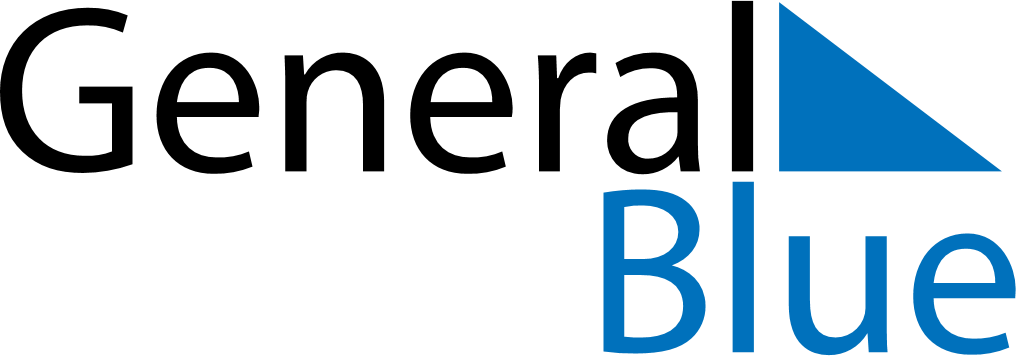 August 2024August 2024August 2024August 2024August 2024August 2024Rouge, Vorumaa, EstoniaRouge, Vorumaa, EstoniaRouge, Vorumaa, EstoniaRouge, Vorumaa, EstoniaRouge, Vorumaa, EstoniaRouge, Vorumaa, EstoniaSunday Monday Tuesday Wednesday Thursday Friday Saturday 1 2 3 Sunrise: 5:07 AM Sunset: 9:29 PM Daylight: 16 hours and 22 minutes. Sunrise: 5:09 AM Sunset: 9:27 PM Daylight: 16 hours and 17 minutes. Sunrise: 5:11 AM Sunset: 9:25 PM Daylight: 16 hours and 13 minutes. 4 5 6 7 8 9 10 Sunrise: 5:13 AM Sunset: 9:23 PM Daylight: 16 hours and 9 minutes. Sunrise: 5:15 AM Sunset: 9:20 PM Daylight: 16 hours and 4 minutes. Sunrise: 5:18 AM Sunset: 9:18 PM Daylight: 16 hours and 0 minutes. Sunrise: 5:20 AM Sunset: 9:16 PM Daylight: 15 hours and 56 minutes. Sunrise: 5:22 AM Sunset: 9:13 PM Daylight: 15 hours and 51 minutes. Sunrise: 5:24 AM Sunset: 9:11 PM Daylight: 15 hours and 47 minutes. Sunrise: 5:26 AM Sunset: 9:09 PM Daylight: 15 hours and 42 minutes. 11 12 13 14 15 16 17 Sunrise: 5:28 AM Sunset: 9:06 PM Daylight: 15 hours and 37 minutes. Sunrise: 5:30 AM Sunset: 9:04 PM Daylight: 15 hours and 33 minutes. Sunrise: 5:32 AM Sunset: 9:01 PM Daylight: 15 hours and 28 minutes. Sunrise: 5:34 AM Sunset: 8:59 PM Daylight: 15 hours and 24 minutes. Sunrise: 5:37 AM Sunset: 8:56 PM Daylight: 15 hours and 19 minutes. Sunrise: 5:39 AM Sunset: 8:54 PM Daylight: 15 hours and 14 minutes. Sunrise: 5:41 AM Sunset: 8:51 PM Daylight: 15 hours and 10 minutes. 18 19 20 21 22 23 24 Sunrise: 5:43 AM Sunset: 8:48 PM Daylight: 15 hours and 5 minutes. Sunrise: 5:45 AM Sunset: 8:46 PM Daylight: 15 hours and 0 minutes. Sunrise: 5:47 AM Sunset: 8:43 PM Daylight: 14 hours and 55 minutes. Sunrise: 5:49 AM Sunset: 8:41 PM Daylight: 14 hours and 51 minutes. Sunrise: 5:52 AM Sunset: 8:38 PM Daylight: 14 hours and 46 minutes. Sunrise: 5:54 AM Sunset: 8:35 PM Daylight: 14 hours and 41 minutes. Sunrise: 5:56 AM Sunset: 8:33 PM Daylight: 14 hours and 36 minutes. 25 26 27 28 29 30 31 Sunrise: 5:58 AM Sunset: 8:30 PM Daylight: 14 hours and 32 minutes. Sunrise: 6:00 AM Sunset: 8:27 PM Daylight: 14 hours and 27 minutes. Sunrise: 6:02 AM Sunset: 8:25 PM Daylight: 14 hours and 22 minutes. Sunrise: 6:04 AM Sunset: 8:22 PM Daylight: 14 hours and 17 minutes. Sunrise: 6:06 AM Sunset: 8:19 PM Daylight: 14 hours and 12 minutes. Sunrise: 6:09 AM Sunset: 8:16 PM Daylight: 14 hours and 7 minutes. Sunrise: 6:11 AM Sunset: 8:14 PM Daylight: 14 hours and 3 minutes. 